ПЕРВЫЕ ШАГИ…Детство – самое удивительное время в жизни каждого человека.Сколько тайн и открытий поджидает на каждом шагу – в школе, дома, в мире увлечений. И как важно вовремя заметить это взрослым и постараться заинтересовать ребенка, помочь ему открыть большой и удивительный мир непознанного…Станция юных натуралистов – одно из образовательных учреждений Пригородного района, основная цель которой и заключается в том, чтобы вовлечь детей в работу творческих объединений. Занимаясь по четырем направленностям образовательной деятельности, педагоги станции стремятся заинтересовать детей природоохранной работой, решением эколого-биологических проблем (естественнонаучная направленность), развить фантазию и научить своими руками творить «чудеса», занимаясь декоративно-прикладным творчеством (художественная направленность), развить патриотизм и пробудить интерес к изучению родного края (туристско-краеведческая направленность) и, главное, научить быть неравнодушными к социальным  и экологическим проблемам общества (социально-педагогическая направленность).Задачи эти решаются не только на учебных занятиях, но и во внеурочной воспитательной работе. Многие годы опытные педагоги станции занимаются с особо одаренными детьми исследовательской деятельностью. Результаты этой деятельности высоки и стабильны не только на региональном, но и на всероссийском уровне.  Это привлекает к занятиям в научных обществах учащихся не только одаренных, но и просто интересующихся науками и творчеством детей. И что особенно радует нас, педагогов станции, эти дети так увлекаются творческим процессом, что через определенный промежуток времени наших «новеньких» просто не узнать – так преображаются дети, занимаясь увлекательным делом.Увлеченность и неустанный труд педагогов и обучающихся дают свои результаты. Наши воспитанники уже за два первых месяца 2016 года успели поучаствовать в 3 региональных  конкурсах. Многие из них совершили свои первые шаги в мир большой науки…В январе – это туристско-краеведческий конкурс «Мой Иристон», в котором приняли участие 10 юных исследователей. Они защищали свои работы в трех номинациях: географическое краеведение, историческое краеведение и культурное наследие. Все участники конкурса принимали участие и в олимпиаде по краеведению. Победителей определяли по результатам и конкурса и олимпиады. Все ребята стали призерами конкурса «Мой Иристон». 1 место заняли  2 участника (Хачирова Кристина и Габараев Кристиан –  СОШ с. Ир), 2 место – 4 участника, 3 место – 3 участника. С 4 по 11 февраля в республике проводилась ХII Региональная научно-практическая конференция «Колмогоровские чтения». В ней приняли участие 7 наших воспитанников в двух номинациях. Ребята представили на суд строго жюри не только исследовательские работы, но и приняли участие в предметных олимпиадах (заняли 4 призовых места). В номинации «Химия» 1 место заняла Дзигоева Регина (СОШ с. Донгарон), 3 место – Алборова Зарина (СОШ № 2 с. Октябрьское), в номинации «Биология» 1 место заняла Хачирова Кристина (СОШ с. Ир), 2 место Габараев Кристиан (СОШ с. Ир).11-12 февраля в Республиканском доме детского творчества проводился XIII Региональный  конкурс молодых исследователей «Ступень в науку». Ежегодно в работе конкурса принимают участие более 400 школьников, обучающихся учреждений дополнительного образования детей, учащихся средних специальных учебных заведений из Республики Северная Осетия-Алания и республик Северо-Кавказского Федерального округа. Станция юных натуралистов делегировала на конкурс 13 участников.  Они защищали свои исследования в 7 номинациях и заняли 12 призовых мест.  1 место заняли 3 участницы  (Кортиева Сабина, Голоева Камилла - СОШ № 2 с. Октябрьское, Дзансолова Мадина - СОШ с. Ир,), 2 место – 5 участников и 3 место – 4 участника. Все победители награждены грамотами, дипломами и памятными медалями.  Педагоги станции Валиева Р.П., Тедеева Ф.М., Канатова А.А. и Боцоева И.В. награждены грамотами Министерства образования и науки РСО-А.За многочисленные победы двое одаренных детей награждены бесплатными путевками в детские лагеря отдыха: Дзансолова Мадина (СОШ с. Ир) в апреле поедет в «Артек», а Дзигоева Регина (СОШ с. Донгарон) в «Смену».Мы поздравляем всех наших призеров и их руководителей с заслуженными победами, желаем им дальнейших успехов во всероссийских конкурсах. Пусть эти первые шаги станут началом их успешной дороги в жизнь…Выскребенец Т.А.,заместитель директора по воспитательной работеСтанции юных натуралистов.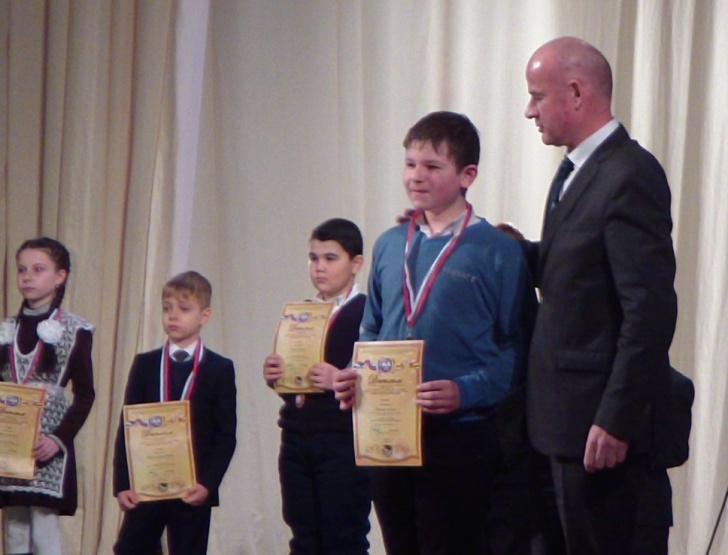 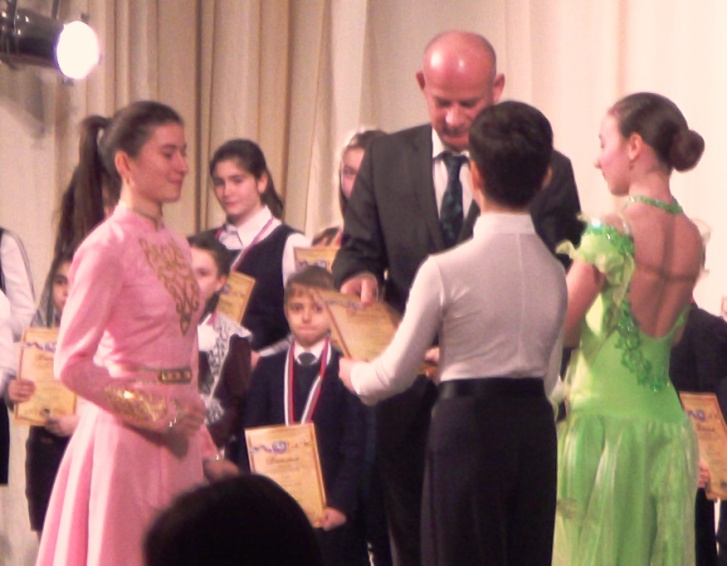 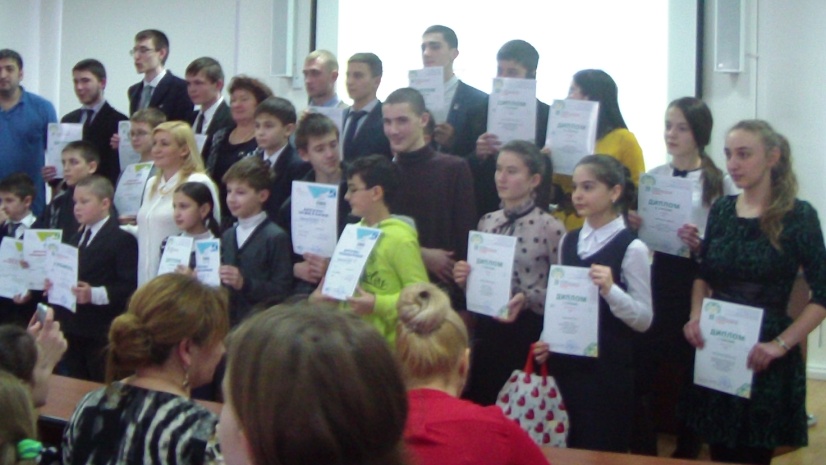 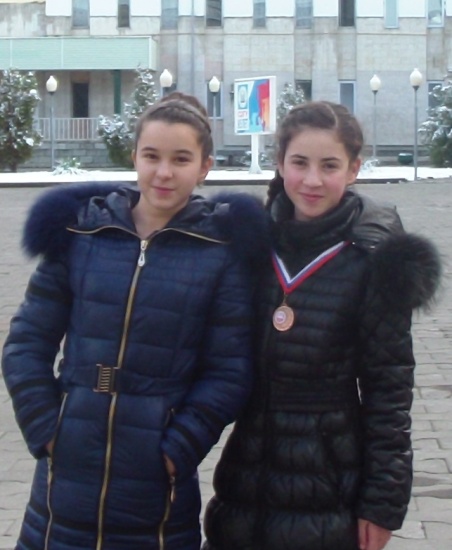 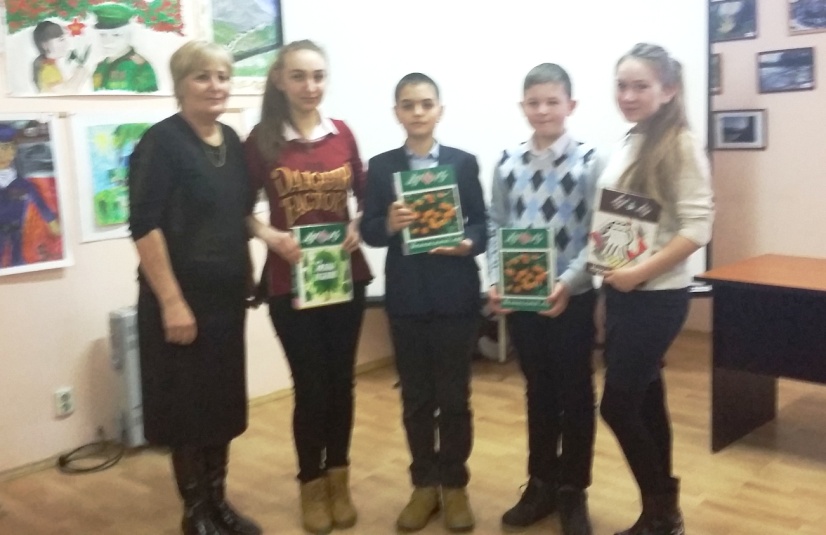 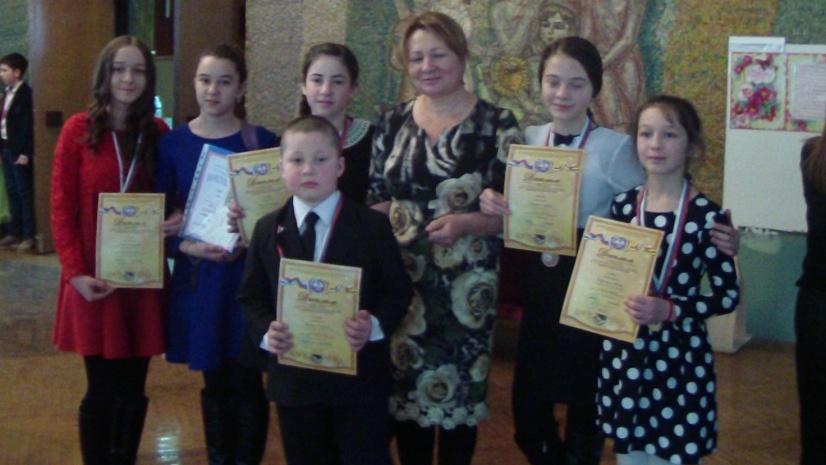 